Publicado en Madrid el 11/12/2023 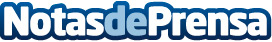 Green Finance Institute y PCAF colaboran para poner de relieve el papel crucial del sector financiero en la transición hacia la neutralidad en carbonoAmbas entidades organizarán una serie de seminarios web para debatir la importancia de la medición y divulgación del carbono incorporado financiado en el sector de la construcción. El 12 de diciembre tendrá lugar la primera de estas sesiones, que contarán con Madeline Schneider, directora de Operaciones de PCAF, y Eduardo Brunet, Director de GFI España como anfitrionesDatos de contacto:Andrea MenéndezRoman630054563Nota de prensa publicada en: https://www.notasdeprensa.es/green-finance-institute-y-pcaf-colaboran-para Categorias: Finanzas Sociedad Madrid Sostenibilidad Construcción y Materiales http://www.notasdeprensa.es